Об утверждении предельных цен (тарифов) на платные услуги, оказываемые муниципальным бюджетным учреждением «Краеведческий музей» города Канаш Чувашской РеспубликиВ соответствии с Федеральным законом от 06.10.2003 № 131-ФЗ «Об общих принципах организации местного самоуправления в Российской Федерации», в соответствии с решением Собрания депутатов города Канаш Чувашской Республики от 28 января 2011 года №5/2 «О порядке принятия решения об установлении цен (тарифов) на услуги муниципальных предприятий и учреждений города Канаш», Администрация города Канаш Чувашской Республики постановляет:1. Установить предельные цены (тарифы) на платные услуги, оказываемые муниципальным бюджетным учреждением «Краеведческий музей» города Канаш Чувашской Республики, согласно приложению.2. Признать утратившим силу постановление администрации города Канаш Чувашской Республики от 15.04.2022 г. №528 «Об утверждении предельных цен (тарифов) на платные услуги, оказываемые муниципальным бюджетным учреждением «Краеведческий музей» города Канаш Чувашской Республики».3. Контроль за исполнением настоящего постановления возложить на и.о. начальника МКУ «Отдел культуры администрации г. Канаш» Т.В. Векову.4. Настоящее постановление вступает в силу после его официального опубликования.Глава администрации города                                                                            В.Н. МихайловПриложение Утверждены постановлением администрации  города Канаш Чувашской Республикиот                    _ №Предельные цены (тарифы) на платные услуги, оказываемые муниципальным бюджетным учреждением «Краеведческий музей» города Канаш Чувашской РеспубликиКультурно-образовательная деятельность с 1 человека:                    ВЗРОСЛЫЙ                                                       80 рублей          СТУДЕНЧЕСКИЙ, ПЕНСИОНЕРЫ              60 рублей          ШКОЛЬНЫЙ                                                    50 рублей          ДЕТСКИЙ                                                         40 рублей          ДЕТИ ДО 5 ЛЕТ                                              БЕСПЛАТНО2.Экскурсионное обслуживание:Экскурсионное обслуживание 	20 рублей с чел. (группа более 10 человек).3.Индивидуальное экскурсионное обслуживание:ВЗРОСЛЫЙ                                                                          120 рублейДЕТСКИЙ                                                                               60 рублей4. Обзорная экскурсия по исторической части города:Пешеходная                                                 1-15 чел.         1500 рублей	16 и более       2000 рублейПо городу (на транспорте заказчика)                                2000 рублей5. Мастер-классы с 1 человека:          в разных техниках	        от 100 рублей до 300 рублей6. Демонстрация чувашского национального костюма с 1 человека:ВЗРОСЛЫЙ                                                                           150 рублейСТУДЕНТЫ, ПЕНСИОНЕРЫ                                             100 рублей.7. Фотосессия:В экспозициях музея                                                             250 рублейСвадебная фотосессия                                                         1000 рублей8. Категории граждан, бесплатно посещающих музей и пользующиеся льготами:1. Герои Советского Союза, Герои Российской Федерации, Ветераны и инвалиды Великой Отечественной войны, инвалиды и ветераны боевых действий, неработающие инвалиды 1 и 2 группы, сотрудники музеев Российской Федерации, дети-инвалиды, дети-сироты, которые находятся в детских домах и школах – интернатах и дети, оставшиеся без попечения родителей.2. Участникам специальной военной операции на территориях Украины, Донецкой Народной Республики, Луганской Народной Республики, Херсонской и Запорожской областей, проживающим в Чувашской Республике (далее соответственно- участники специальной военной операции, специальная военная операция) и членам их семей, предусматривается в соответствии с законодательством Чувашской Республики мера поддержки в виде льготного посещения. Под участниками специальной военной операции понимаются следующие граждане Российской Федерации:а) проходящие военную службу в Вооруженных Силах Российской Федерации по контракту, направленные из Федерального казенного учреждения «Военный комиссариат Чувашской Республики» для участия в специальной военной операции, а также проходящие военную службу по контракту в воинских частях, дислоцированных на территории Чувашской Республики, принимающие участие в специальной военной операции;б) военнослужащие войск национальной гвардии Российской Федерации, лица, проходящие службу в войсках национальной гвардии Российской Федерации и имеющие специальное звание полиции, принимающие участие в специальной военной операции;в) направленные из Федерального казенного учреждения «Военный комиссариат Чувашской Республики» для заключения контракта о добровольном содействии в выполнении задач, возложенных на Вооруженные силы Российской Федерации, принимающие участие в специальной военной операции;г) призванные на военную службу по мобилизации в Вооруженные Силы Российской Федерации в соответствии с Указом Президента Российской Федерации от 21 сентября 2022г. №647 «Об объявлении частичной мобилизации в Российской Федерации». 3. Лица, не достигшие восемнадцати лет, а также лица, обучающиеся по основным профессиональным образовательным программам и многодетным семьям с тремя и более детьми, предоставляется возможность бесплатного посещения музея: первая суббота месяца.4.  Многодетные семьи имеющие 3-х и более детей при предоставлении удостоверения скидка на посещение музея- 30%.9. Стоимость входного билета на специализированные программы и массовые мероприятия устанавливаются отдельным приказом руководителя.Чӑваш РеспубликинКАНАШ ХУЛААДМИНИСТРАЦИЙĔЙЫШĂНУ____________ № ____________Канаш хули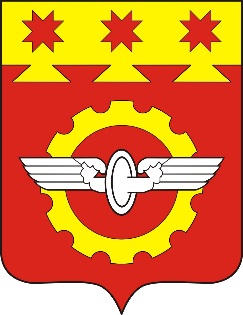 АДМИНИСТРАЦИЯГОРОДА КАНАШ                                                                                                                                     Чувашской РеспубликиПОСТАНОВЛЕНИЕ____________№__________    город Канаш